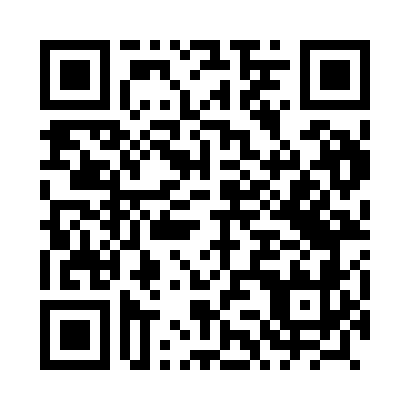 Prayer times for Goszczyn, PolandMon 1 Apr 2024 - Tue 30 Apr 2024High Latitude Method: Angle Based RulePrayer Calculation Method: Muslim World LeagueAsar Calculation Method: HanafiPrayer times provided by https://www.salahtimes.comDateDayFajrSunriseDhuhrAsrMaghribIsha1Mon4:126:1112:405:077:119:032Tue4:096:0912:405:097:129:053Wed4:066:0612:405:107:149:074Thu4:036:0412:395:117:169:105Fri4:006:0212:395:127:179:126Sat3:576:0012:395:137:199:147Sun3:545:5712:395:157:219:168Mon3:515:5512:385:167:239:199Tue3:485:5312:385:177:249:2110Wed3:455:5112:385:187:269:2411Thu3:425:4812:385:197:289:2612Fri3:395:4612:375:207:299:2813Sat3:365:4412:375:227:319:3114Sun3:335:4212:375:237:339:3315Mon3:305:4012:375:247:349:3616Tue3:275:3812:365:257:369:3917Wed3:235:3512:365:267:389:4118Thu3:205:3312:365:277:399:4419Fri3:175:3112:365:287:419:4620Sat3:145:2912:355:297:439:4921Sun3:105:2712:355:317:449:5222Mon3:075:2512:355:327:469:5523Tue3:045:2312:355:337:489:5724Wed3:005:2112:355:347:5010:0025Thu2:575:1912:345:357:5110:0326Fri2:535:1712:345:367:5310:0627Sat2:505:1512:345:377:5510:0928Sun2:465:1312:345:387:5610:1229Mon2:435:1112:345:397:5810:1530Tue2:395:0912:345:408:0010:18